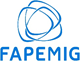 Solicitação de Reembolso de Valores pagos para a Proteção ou Manutenção de Propriedade IntelectualSolicitação de Reembolso de Valores pagos para a Proteção ou Manutenção de Propriedade IntelectualSolicitação de Reembolso de Valores pagos para a Proteção ou Manutenção de Propriedade IntelectualSolicitação de Reembolso de Valores pagos para a Proteção ou Manutenção de Propriedade IntelectualSolicitação de Reembolso de Valores pagos para a Proteção ou Manutenção de Propriedade IntelectualSolicitação de Reembolso de Valores pagos para a Proteção ou Manutenção de Propriedade IntelectualSolicitação de Reembolso de Valores pagos para a Proteção ou Manutenção de Propriedade IntelectualSolicitação de Reembolso de Valores pagos para a Proteção ou Manutenção de Propriedade IntelectualSolicitação de Reembolso de Valores pagos para a Proteção ou Manutenção de Propriedade IntelectualDepartamento de Proteção e Transferência do Conhecimento DPTDepartamento de Proteção e Transferência do Conhecimento DPTDepartamento de Proteção e Transferência do Conhecimento DPTIdentificação do SolicitanteIdentificação do SolicitanteIdentificação do SolicitanteIdentificação do SolicitanteIdentificação do SolicitanteIdentificação do SolicitanteIdentificação do SolicitanteIdentificação do SolicitanteIdentificação do SolicitanteIdentificação do SolicitanteIdentificação do SolicitanteIdentificação do SolicitanteIdentificação do SolicitanteNome:                                                                                Nome:                                                                                Nome:                                                                                Nome:                                                                                Nome:                                                                                Nome:                                                                                Nome:                                                                                Nome:                                                                                Nome:                                                                                Nome:                                                                                Nome:                                                                                Nome:                                                                                Sigla: Endereço: Endereço: Endereço: Endereço: Endereço: Endereço: Endereço: Endereço: Endereço: Endereço: Endereço: Endereço: Endereço: E-mail: E-mail: E-mail: E-mail: E-mail: E-mail: E-mail: E-mail: E-mail: E-mail: E-mail: E-mail: E-mail: CNPJ: CNPJ: CNPJ: CNPJ: CNPJ: CNPJ: CNPJ: CNPJ: CNPJ: CNPJ: CNPJ: CNPJ: CNPJ: Tipo de Entidade     Direito Público           Direito Privado com fins Lucrativos           Direito Privado s/ Fins LucrativosTipo de Entidade     Direito Público           Direito Privado com fins Lucrativos           Direito Privado s/ Fins LucrativosTipo de Entidade     Direito Público           Direito Privado com fins Lucrativos           Direito Privado s/ Fins LucrativosTipo de Entidade     Direito Público           Direito Privado com fins Lucrativos           Direito Privado s/ Fins LucrativosTipo de Entidade     Direito Público           Direito Privado com fins Lucrativos           Direito Privado s/ Fins LucrativosTipo de Entidade     Direito Público           Direito Privado com fins Lucrativos           Direito Privado s/ Fins LucrativosTipo de Entidade     Direito Público           Direito Privado com fins Lucrativos           Direito Privado s/ Fins LucrativosTipo de Entidade     Direito Público           Direito Privado com fins Lucrativos           Direito Privado s/ Fins LucrativosTipo de Entidade     Direito Público           Direito Privado com fins Lucrativos           Direito Privado s/ Fins LucrativosTipo de Entidade     Direito Público           Direito Privado com fins Lucrativos           Direito Privado s/ Fins LucrativosTipo de Entidade     Direito Público           Direito Privado com fins Lucrativos           Direito Privado s/ Fins LucrativosTipo de Entidade     Direito Público           Direito Privado com fins Lucrativos           Direito Privado s/ Fins LucrativosTipo de Entidade     Direito Público           Direito Privado com fins Lucrativos           Direito Privado s/ Fins LucrativosDados Bancários para Reembolso:    Dados Bancários para Reembolso:    Dados Bancários para Reembolso:    Banco e Agência:      Banco e Agência:      Banco e Agência:      Banco e Agência:      Conta Bancária:   Conta Bancária:   Conta Bancária:   Conta Bancária:   Conta Bancária:   Conta Bancária:   Identificação do Representante/Responsável LegalIdentificação do Representante/Responsável LegalIdentificação do Representante/Responsável LegalIdentificação do Representante/Responsável LegalIdentificação do Representante/Responsável LegalIdentificação do Representante/Responsável LegalIdentificação do Representante/Responsável LegalIdentificação do Representante/Responsável LegalIdentificação do Representante/Responsável LegalIdentificação do Representante/Responsável LegalIdentificação do Representante/Responsável LegalIdentificação do Representante/Responsável LegalIdentificação do Representante/Responsável LegalNome: Nome: Nome: Nome: Nome: Nome: Nome: Nome: Nome: Nome: Nome: Nome: Nome: CPF: CPF: N. Carteira de Identidade: N. Carteira de Identidade: N. Carteira de Identidade: N. Carteira de Identidade: Órgão Emissor: Órgão Emissor: Órgão Emissor: Órgão Emissor: Órgão Emissor: Data de Expedição: Data de Expedição: E-mail: E-mail: E-mail: E-mail: E-mail: E-mail: E-mail: E-mail: E-mail: E-mail: E-mail: E-mail: E-mail: Observação: anexar documento que confere poderes para representar a instituição tais como: ato constitutivo (Contrato Social ou Estatuto),  ata de eleição, e ato de designação ou nomeação, se for o caso.Observação: anexar documento que confere poderes para representar a instituição tais como: ato constitutivo (Contrato Social ou Estatuto),  ata de eleição, e ato de designação ou nomeação, se for o caso.Observação: anexar documento que confere poderes para representar a instituição tais como: ato constitutivo (Contrato Social ou Estatuto),  ata de eleição, e ato de designação ou nomeação, se for o caso.Observação: anexar documento que confere poderes para representar a instituição tais como: ato constitutivo (Contrato Social ou Estatuto),  ata de eleição, e ato de designação ou nomeação, se for o caso.Observação: anexar documento que confere poderes para representar a instituição tais como: ato constitutivo (Contrato Social ou Estatuto),  ata de eleição, e ato de designação ou nomeação, se for o caso.Observação: anexar documento que confere poderes para representar a instituição tais como: ato constitutivo (Contrato Social ou Estatuto),  ata de eleição, e ato de designação ou nomeação, se for o caso.Observação: anexar documento que confere poderes para representar a instituição tais como: ato constitutivo (Contrato Social ou Estatuto),  ata de eleição, e ato de designação ou nomeação, se for o caso.Observação: anexar documento que confere poderes para representar a instituição tais como: ato constitutivo (Contrato Social ou Estatuto),  ata de eleição, e ato de designação ou nomeação, se for o caso.Observação: anexar documento que confere poderes para representar a instituição tais como: ato constitutivo (Contrato Social ou Estatuto),  ata de eleição, e ato de designação ou nomeação, se for o caso.Observação: anexar documento que confere poderes para representar a instituição tais como: ato constitutivo (Contrato Social ou Estatuto),  ata de eleição, e ato de designação ou nomeação, se for o caso.Observação: anexar documento que confere poderes para representar a instituição tais como: ato constitutivo (Contrato Social ou Estatuto),  ata de eleição, e ato de designação ou nomeação, se for o caso.Observação: anexar documento que confere poderes para representar a instituição tais como: ato constitutivo (Contrato Social ou Estatuto),  ata de eleição, e ato de designação ou nomeação, se for o caso.Observação: anexar documento que confere poderes para representar a instituição tais como: ato constitutivo (Contrato Social ou Estatuto),  ata de eleição, e ato de designação ou nomeação, se for o caso.CotitularesCotitularesCotitularesCotitularesCotitularesCotitularesCotitularesCotitularesCotitularesCotitularesCotitularesCotitularesCotitularesTitular (1):  Titular (1):  Titular (1):  Titular (1):  Titular (1):  Titular (1):  Titular (1):  Titular (1):  Titular (1):  Percentual: Percentual: Percentual: Percentual: Titular (2):  Titular (2):  Titular (2):  Titular (2):  Titular (2):  Titular (2):  Titular (2):  Titular (2):  Titular (2):  Percentual: Percentual: Percentual: Percentual: Titular (3):  Titular (3):  Titular (3):  Titular (3):  Titular (3):  Titular (3):  Titular (3):  Titular (3):  Titular (3):  Percentual: Percentual: Percentual: Percentual: Titular (4): Titular (4): Titular (4): Titular (4): Titular (4): Titular (4): Titular (4): Titular (4): Titular (4): Percentual: Percentual: Percentual: Percentual: Observação: anexar o Contrato de Cotitularidade e/ou Contrato de Transferência de TecnologiaObservação: anexar o Contrato de Cotitularidade e/ou Contrato de Transferência de TecnologiaObservação: anexar o Contrato de Cotitularidade e/ou Contrato de Transferência de TecnologiaObservação: anexar o Contrato de Cotitularidade e/ou Contrato de Transferência de TecnologiaObservação: anexar o Contrato de Cotitularidade e/ou Contrato de Transferência de TecnologiaObservação: anexar o Contrato de Cotitularidade e/ou Contrato de Transferência de TecnologiaObservação: anexar o Contrato de Cotitularidade e/ou Contrato de Transferência de TecnologiaObservação: anexar o Contrato de Cotitularidade e/ou Contrato de Transferência de TecnologiaObservação: anexar o Contrato de Cotitularidade e/ou Contrato de Transferência de TecnologiaObservação: anexar o Contrato de Cotitularidade e/ou Contrato de Transferência de TecnologiaObservação: anexar o Contrato de Cotitularidade e/ou Contrato de Transferência de TecnologiaObservação: anexar o Contrato de Cotitularidade e/ou Contrato de Transferência de TecnologiaObservação: anexar o Contrato de Cotitularidade e/ou Contrato de Transferência de TecnologiaIdentificação da Tecnologia no BrasilIdentificação da Tecnologia no BrasilIdentificação da Tecnologia no BrasilIdentificação da Tecnologia no BrasilIdentificação da Tecnologia no BrasilIdentificação da Tecnologia no BrasilIdentificação da Tecnologia no BrasilIdentificação da Tecnologia no BrasilIdentificação da Tecnologia no BrasilIdentificação da Tecnologia no BrasilIdentificação da Tecnologia no BrasilIdentificação da Tecnologia no BrasilIdentificação da Tecnologia no BrasilTítulo: Título: Título: Título: Título: Título: Título: Título: Título: Título: Título: Título: Título: Nº Processo INPI: Nº Processo INPI: Nº Processo INPI: Nº Processo INPI: Nº Processo INPI: Nº Processo INPI: Nº Processo INPI: Nº Processo INPI: Nº Processo INPI: Nº Processo INPI: Nº Processo INPI: Nº Processo INPI: Nº Processo INPI: Status Atual da Tecnologia:  Em análise         Deferida       Outro? Especificar:Status Atual da Tecnologia:  Em análise         Deferida       Outro? Especificar:Status Atual da Tecnologia:  Em análise         Deferida       Outro? Especificar:Status Atual da Tecnologia:  Em análise         Deferida       Outro? Especificar:Status Atual da Tecnologia:  Em análise         Deferida       Outro? Especificar:Status Atual da Tecnologia:  Em análise         Deferida       Outro? Especificar:Status Atual da Tecnologia:  Em análise         Deferida       Outro? Especificar:Status Atual da Tecnologia:  Em análise         Deferida       Outro? Especificar:Status Atual da Tecnologia:  Em análise         Deferida       Outro? Especificar:Status Atual da Tecnologia:  Em análise         Deferida       Outro? Especificar:Status Atual da Tecnologia:  Em análise         Deferida       Outro? Especificar:Status Atual da Tecnologia:  Em análise         Deferida       Outro? Especificar:Status Atual da Tecnologia:  Em análise         Deferida       Outro? Especificar:Identificação da Tecnologia no ExteriorIdentificação da Tecnologia no ExteriorIdentificação da Tecnologia no ExteriorIdentificação da Tecnologia no ExteriorIdentificação da Tecnologia no ExteriorIdentificação da Tecnologia no ExteriorIdentificação da Tecnologia no ExteriorIdentificação da Tecnologia no ExteriorIdentificação da Tecnologia no ExteriorIdentificação da Tecnologia no ExteriorIdentificação da Tecnologia no ExteriorIdentificação da Tecnologia no ExteriorIdentificação da Tecnologia no ExteriorPublicação WO:Publicação WO:Publicação WO:Publicação WO:Nº. PCT:Nº. PCT:Nº. PCT:Nº. PCT:Nº. PCT:Nº. PCT:Nº. PCT:Nº. PCT:Nº. PCT:Título em outra língua (se tiver mais de uma, favor colocá-las):Título em outra língua (se tiver mais de uma, favor colocá-las):Título em outra língua (se tiver mais de uma, favor colocá-las):Título em outra língua (se tiver mais de uma, favor colocá-las):Título em outra língua (se tiver mais de uma, favor colocá-las):Título em outra língua (se tiver mais de uma, favor colocá-las):Título em outra língua (se tiver mais de uma, favor colocá-las):Título em outra língua (se tiver mais de uma, favor colocá-las):Título em outra língua (se tiver mais de uma, favor colocá-las):Título em outra língua (se tiver mais de uma, favor colocá-las):Título em outra língua (se tiver mais de uma, favor colocá-las):Título em outra língua (se tiver mais de uma, favor colocá-las):Título em outra língua (se tiver mais de uma, favor colocá-las):País(es) onde houve a proteção e número do processo: País(es) onde houve a proteção e número do processo: País(es) onde houve a proteção e número do processo: País(es) onde houve a proteção e número do processo: País(es) onde houve a proteção e número do processo: País(es) onde houve a proteção e número do processo: País(es) onde houve a proteção e número do processo: País(es) onde houve a proteção e número do processo: País(es) onde houve a proteção e número do processo: País(es) onde houve a proteção e número do processo: País(es) onde houve a proteção e número do processo: País(es) onde houve a proteção e número do processo: País(es) onde houve a proteção e número do processo: Status Atual da Tecnologia (colocar para cada país):  Em análise       Deferida       Outro? Especificar:Status Atual da Tecnologia (colocar para cada país):  Em análise       Deferida       Outro? Especificar:Status Atual da Tecnologia (colocar para cada país):  Em análise       Deferida       Outro? Especificar:Status Atual da Tecnologia (colocar para cada país):  Em análise       Deferida       Outro? Especificar:Status Atual da Tecnologia (colocar para cada país):  Em análise       Deferida       Outro? Especificar:Status Atual da Tecnologia (colocar para cada país):  Em análise       Deferida       Outro? Especificar:Status Atual da Tecnologia (colocar para cada país):  Em análise       Deferida       Outro? Especificar:Status Atual da Tecnologia (colocar para cada país):  Em análise       Deferida       Outro? Especificar:Status Atual da Tecnologia (colocar para cada país):  Em análise       Deferida       Outro? Especificar:Status Atual da Tecnologia (colocar para cada país):  Em análise       Deferida       Outro? Especificar:Status Atual da Tecnologia (colocar para cada país):  Em análise       Deferida       Outro? Especificar:Status Atual da Tecnologia (colocar para cada país):  Em análise       Deferida       Outro? Especificar:Status Atual da Tecnologia (colocar para cada país):  Em análise       Deferida       Outro? Especificar:Itens do ReembolsoItens do ReembolsoItens do ReembolsoItens do ReembolsoItens do ReembolsoItens do ReembolsoItens do ReembolsoItens do ReembolsoItens do ReembolsoItens do ReembolsoItens do ReembolsoItens do ReembolsoItens do ReembolsoDescriçãoDescriçãoEspecificar (Taxa, Serviço de Correspondente.  Serviço de Escritório de PI, Outros)Especificar (Taxa, Serviço de Correspondente.  Serviço de Escritório de PI, Outros)Especificar (Taxa, Serviço de Correspondente.  Serviço de Escritório de PI, Outros)ValorValorValor$ Moeda$ MoedaData do CâmbioData do CâmbioValor em R$Total a ser reembolsado: Total a ser reembolsado: Total a ser reembolsado: Total a ser reembolsado: Total a ser reembolsado: Total a ser reembolsado: Total a ser reembolsado: Total a ser reembolsado: Para reembolso de proteção do conhecimento no Brasil:Ofício de solicitação de reembolso apresentando e justificando o valor de restituição requerido;Guia de Recolhimento, Documento de Arrecadação, Nota Fiscal ou outro documento que evidencie o(s) tipo(s) de serviço(s) ou taxa(s) que foi(ram) pago(s);Documento comprovando que o pagamento foi realizado pelo parceiro ou cotitular da propriedade intelectual (a exemplo de comprovante/recibo bancário, recibo de pagamento emitido pelo INPI);Protocolo completo de encaminhamento - ou documento similar - junto ao órgão responsável pela proteção da propriedade intelectual, quando for o caso, comprovando o cumprimento da(s) ação(ões) no referido órgão em decorrência do(s) pagamento(s) do(s) serviço(s) ou taxa(s).Para reembolso de proteção do conhecimento internacional:Ofício de solicitação de reembolso apresentando e justificando o valor de restituição requerido;Nota Fiscal, fatura de reembolso ou outro documento que evidencie o(s) tipo(s) de serviço(s) ou taxa(s) que foi(ram) pago(s)( a exemplo de invoice, nota fiscal do escritório de proteção intelectual, fatura de despesa);Documento comprovando que o pagamento foi realizado pelo parceiro ou cotitular da propriedade intelectual (a exemplo de Swift, comprovantes de remessa para exterior; comprovante/recibo bancário);Declaração por parte do correspondente internacional de que recebeu pelos serviços prestados em relação à proteção no exterior, se for o caso;Contrato de Câmbio, se for o caso;Documento comprovando que o(s) pagamento(s) e o(s) serviço(s) cabível(eis) foram concretizados junto ao órgão responsável pela proteção internacional, como o envio do Protocolo completo de encaminhamento - ou documento similar – perante o referido órgão, quando for o caso, comprovando o cumprimento da(s) ação(ões);Parecer favorável da FAPEMIG, emitido previamente ao pagamento, concordando com à execução da(s) ação(ões) perante o órgão responsável pela proteção no exterior, conforme item 2.3 da Deliberação 170/2021Para reembolso de proteção do conhecimento no Brasil:Ofício de solicitação de reembolso apresentando e justificando o valor de restituição requerido;Guia de Recolhimento, Documento de Arrecadação, Nota Fiscal ou outro documento que evidencie o(s) tipo(s) de serviço(s) ou taxa(s) que foi(ram) pago(s);Documento comprovando que o pagamento foi realizado pelo parceiro ou cotitular da propriedade intelectual (a exemplo de comprovante/recibo bancário, recibo de pagamento emitido pelo INPI);Protocolo completo de encaminhamento - ou documento similar - junto ao órgão responsável pela proteção da propriedade intelectual, quando for o caso, comprovando o cumprimento da(s) ação(ões) no referido órgão em decorrência do(s) pagamento(s) do(s) serviço(s) ou taxa(s).Para reembolso de proteção do conhecimento internacional:Ofício de solicitação de reembolso apresentando e justificando o valor de restituição requerido;Nota Fiscal, fatura de reembolso ou outro documento que evidencie o(s) tipo(s) de serviço(s) ou taxa(s) que foi(ram) pago(s)( a exemplo de invoice, nota fiscal do escritório de proteção intelectual, fatura de despesa);Documento comprovando que o pagamento foi realizado pelo parceiro ou cotitular da propriedade intelectual (a exemplo de Swift, comprovantes de remessa para exterior; comprovante/recibo bancário);Declaração por parte do correspondente internacional de que recebeu pelos serviços prestados em relação à proteção no exterior, se for o caso;Contrato de Câmbio, se for o caso;Documento comprovando que o(s) pagamento(s) e o(s) serviço(s) cabível(eis) foram concretizados junto ao órgão responsável pela proteção internacional, como o envio do Protocolo completo de encaminhamento - ou documento similar – perante o referido órgão, quando for o caso, comprovando o cumprimento da(s) ação(ões);Parecer favorável da FAPEMIG, emitido previamente ao pagamento, concordando com à execução da(s) ação(ões) perante o órgão responsável pela proteção no exterior, conforme item 2.3 da Deliberação 170/2021Para reembolso de proteção do conhecimento no Brasil:Ofício de solicitação de reembolso apresentando e justificando o valor de restituição requerido;Guia de Recolhimento, Documento de Arrecadação, Nota Fiscal ou outro documento que evidencie o(s) tipo(s) de serviço(s) ou taxa(s) que foi(ram) pago(s);Documento comprovando que o pagamento foi realizado pelo parceiro ou cotitular da propriedade intelectual (a exemplo de comprovante/recibo bancário, recibo de pagamento emitido pelo INPI);Protocolo completo de encaminhamento - ou documento similar - junto ao órgão responsável pela proteção da propriedade intelectual, quando for o caso, comprovando o cumprimento da(s) ação(ões) no referido órgão em decorrência do(s) pagamento(s) do(s) serviço(s) ou taxa(s).Para reembolso de proteção do conhecimento internacional:Ofício de solicitação de reembolso apresentando e justificando o valor de restituição requerido;Nota Fiscal, fatura de reembolso ou outro documento que evidencie o(s) tipo(s) de serviço(s) ou taxa(s) que foi(ram) pago(s)( a exemplo de invoice, nota fiscal do escritório de proteção intelectual, fatura de despesa);Documento comprovando que o pagamento foi realizado pelo parceiro ou cotitular da propriedade intelectual (a exemplo de Swift, comprovantes de remessa para exterior; comprovante/recibo bancário);Declaração por parte do correspondente internacional de que recebeu pelos serviços prestados em relação à proteção no exterior, se for o caso;Contrato de Câmbio, se for o caso;Documento comprovando que o(s) pagamento(s) e o(s) serviço(s) cabível(eis) foram concretizados junto ao órgão responsável pela proteção internacional, como o envio do Protocolo completo de encaminhamento - ou documento similar – perante o referido órgão, quando for o caso, comprovando o cumprimento da(s) ação(ões);Parecer favorável da FAPEMIG, emitido previamente ao pagamento, concordando com à execução da(s) ação(ões) perante o órgão responsável pela proteção no exterior, conforme item 2.3 da Deliberação 170/2021Para reembolso de proteção do conhecimento no Brasil:Ofício de solicitação de reembolso apresentando e justificando o valor de restituição requerido;Guia de Recolhimento, Documento de Arrecadação, Nota Fiscal ou outro documento que evidencie o(s) tipo(s) de serviço(s) ou taxa(s) que foi(ram) pago(s);Documento comprovando que o pagamento foi realizado pelo parceiro ou cotitular da propriedade intelectual (a exemplo de comprovante/recibo bancário, recibo de pagamento emitido pelo INPI);Protocolo completo de encaminhamento - ou documento similar - junto ao órgão responsável pela proteção da propriedade intelectual, quando for o caso, comprovando o cumprimento da(s) ação(ões) no referido órgão em decorrência do(s) pagamento(s) do(s) serviço(s) ou taxa(s).Para reembolso de proteção do conhecimento internacional:Ofício de solicitação de reembolso apresentando e justificando o valor de restituição requerido;Nota Fiscal, fatura de reembolso ou outro documento que evidencie o(s) tipo(s) de serviço(s) ou taxa(s) que foi(ram) pago(s)( a exemplo de invoice, nota fiscal do escritório de proteção intelectual, fatura de despesa);Documento comprovando que o pagamento foi realizado pelo parceiro ou cotitular da propriedade intelectual (a exemplo de Swift, comprovantes de remessa para exterior; comprovante/recibo bancário);Declaração por parte do correspondente internacional de que recebeu pelos serviços prestados em relação à proteção no exterior, se for o caso;Contrato de Câmbio, se for o caso;Documento comprovando que o(s) pagamento(s) e o(s) serviço(s) cabível(eis) foram concretizados junto ao órgão responsável pela proteção internacional, como o envio do Protocolo completo de encaminhamento - ou documento similar – perante o referido órgão, quando for o caso, comprovando o cumprimento da(s) ação(ões);Parecer favorável da FAPEMIG, emitido previamente ao pagamento, concordando com à execução da(s) ação(ões) perante o órgão responsável pela proteção no exterior, conforme item 2.3 da Deliberação 170/2021Para reembolso de proteção do conhecimento no Brasil:Ofício de solicitação de reembolso apresentando e justificando o valor de restituição requerido;Guia de Recolhimento, Documento de Arrecadação, Nota Fiscal ou outro documento que evidencie o(s) tipo(s) de serviço(s) ou taxa(s) que foi(ram) pago(s);Documento comprovando que o pagamento foi realizado pelo parceiro ou cotitular da propriedade intelectual (a exemplo de comprovante/recibo bancário, recibo de pagamento emitido pelo INPI);Protocolo completo de encaminhamento - ou documento similar - junto ao órgão responsável pela proteção da propriedade intelectual, quando for o caso, comprovando o cumprimento da(s) ação(ões) no referido órgão em decorrência do(s) pagamento(s) do(s) serviço(s) ou taxa(s).Para reembolso de proteção do conhecimento internacional:Ofício de solicitação de reembolso apresentando e justificando o valor de restituição requerido;Nota Fiscal, fatura de reembolso ou outro documento que evidencie o(s) tipo(s) de serviço(s) ou taxa(s) que foi(ram) pago(s)( a exemplo de invoice, nota fiscal do escritório de proteção intelectual, fatura de despesa);Documento comprovando que o pagamento foi realizado pelo parceiro ou cotitular da propriedade intelectual (a exemplo de Swift, comprovantes de remessa para exterior; comprovante/recibo bancário);Declaração por parte do correspondente internacional de que recebeu pelos serviços prestados em relação à proteção no exterior, se for o caso;Contrato de Câmbio, se for o caso;Documento comprovando que o(s) pagamento(s) e o(s) serviço(s) cabível(eis) foram concretizados junto ao órgão responsável pela proteção internacional, como o envio do Protocolo completo de encaminhamento - ou documento similar – perante o referido órgão, quando for o caso, comprovando o cumprimento da(s) ação(ões);Parecer favorável da FAPEMIG, emitido previamente ao pagamento, concordando com à execução da(s) ação(ões) perante o órgão responsável pela proteção no exterior, conforme item 2.3 da Deliberação 170/2021Para reembolso de proteção do conhecimento no Brasil:Ofício de solicitação de reembolso apresentando e justificando o valor de restituição requerido;Guia de Recolhimento, Documento de Arrecadação, Nota Fiscal ou outro documento que evidencie o(s) tipo(s) de serviço(s) ou taxa(s) que foi(ram) pago(s);Documento comprovando que o pagamento foi realizado pelo parceiro ou cotitular da propriedade intelectual (a exemplo de comprovante/recibo bancário, recibo de pagamento emitido pelo INPI);Protocolo completo de encaminhamento - ou documento similar - junto ao órgão responsável pela proteção da propriedade intelectual, quando for o caso, comprovando o cumprimento da(s) ação(ões) no referido órgão em decorrência do(s) pagamento(s) do(s) serviço(s) ou taxa(s).Para reembolso de proteção do conhecimento internacional:Ofício de solicitação de reembolso apresentando e justificando o valor de restituição requerido;Nota Fiscal, fatura de reembolso ou outro documento que evidencie o(s) tipo(s) de serviço(s) ou taxa(s) que foi(ram) pago(s)( a exemplo de invoice, nota fiscal do escritório de proteção intelectual, fatura de despesa);Documento comprovando que o pagamento foi realizado pelo parceiro ou cotitular da propriedade intelectual (a exemplo de Swift, comprovantes de remessa para exterior; comprovante/recibo bancário);Declaração por parte do correspondente internacional de que recebeu pelos serviços prestados em relação à proteção no exterior, se for o caso;Contrato de Câmbio, se for o caso;Documento comprovando que o(s) pagamento(s) e o(s) serviço(s) cabível(eis) foram concretizados junto ao órgão responsável pela proteção internacional, como o envio do Protocolo completo de encaminhamento - ou documento similar – perante o referido órgão, quando for o caso, comprovando o cumprimento da(s) ação(ões);Parecer favorável da FAPEMIG, emitido previamente ao pagamento, concordando com à execução da(s) ação(ões) perante o órgão responsável pela proteção no exterior, conforme item 2.3 da Deliberação 170/2021Para reembolso de proteção do conhecimento no Brasil:Ofício de solicitação de reembolso apresentando e justificando o valor de restituição requerido;Guia de Recolhimento, Documento de Arrecadação, Nota Fiscal ou outro documento que evidencie o(s) tipo(s) de serviço(s) ou taxa(s) que foi(ram) pago(s);Documento comprovando que o pagamento foi realizado pelo parceiro ou cotitular da propriedade intelectual (a exemplo de comprovante/recibo bancário, recibo de pagamento emitido pelo INPI);Protocolo completo de encaminhamento - ou documento similar - junto ao órgão responsável pela proteção da propriedade intelectual, quando for o caso, comprovando o cumprimento da(s) ação(ões) no referido órgão em decorrência do(s) pagamento(s) do(s) serviço(s) ou taxa(s).Para reembolso de proteção do conhecimento internacional:Ofício de solicitação de reembolso apresentando e justificando o valor de restituição requerido;Nota Fiscal, fatura de reembolso ou outro documento que evidencie o(s) tipo(s) de serviço(s) ou taxa(s) que foi(ram) pago(s)( a exemplo de invoice, nota fiscal do escritório de proteção intelectual, fatura de despesa);Documento comprovando que o pagamento foi realizado pelo parceiro ou cotitular da propriedade intelectual (a exemplo de Swift, comprovantes de remessa para exterior; comprovante/recibo bancário);Declaração por parte do correspondente internacional de que recebeu pelos serviços prestados em relação à proteção no exterior, se for o caso;Contrato de Câmbio, se for o caso;Documento comprovando que o(s) pagamento(s) e o(s) serviço(s) cabível(eis) foram concretizados junto ao órgão responsável pela proteção internacional, como o envio do Protocolo completo de encaminhamento - ou documento similar – perante o referido órgão, quando for o caso, comprovando o cumprimento da(s) ação(ões);Parecer favorável da FAPEMIG, emitido previamente ao pagamento, concordando com à execução da(s) ação(ões) perante o órgão responsável pela proteção no exterior, conforme item 2.3 da Deliberação 170/2021Para reembolso de proteção do conhecimento no Brasil:Ofício de solicitação de reembolso apresentando e justificando o valor de restituição requerido;Guia de Recolhimento, Documento de Arrecadação, Nota Fiscal ou outro documento que evidencie o(s) tipo(s) de serviço(s) ou taxa(s) que foi(ram) pago(s);Documento comprovando que o pagamento foi realizado pelo parceiro ou cotitular da propriedade intelectual (a exemplo de comprovante/recibo bancário, recibo de pagamento emitido pelo INPI);Protocolo completo de encaminhamento - ou documento similar - junto ao órgão responsável pela proteção da propriedade intelectual, quando for o caso, comprovando o cumprimento da(s) ação(ões) no referido órgão em decorrência do(s) pagamento(s) do(s) serviço(s) ou taxa(s).Para reembolso de proteção do conhecimento internacional:Ofício de solicitação de reembolso apresentando e justificando o valor de restituição requerido;Nota Fiscal, fatura de reembolso ou outro documento que evidencie o(s) tipo(s) de serviço(s) ou taxa(s) que foi(ram) pago(s)( a exemplo de invoice, nota fiscal do escritório de proteção intelectual, fatura de despesa);Documento comprovando que o pagamento foi realizado pelo parceiro ou cotitular da propriedade intelectual (a exemplo de Swift, comprovantes de remessa para exterior; comprovante/recibo bancário);Declaração por parte do correspondente internacional de que recebeu pelos serviços prestados em relação à proteção no exterior, se for o caso;Contrato de Câmbio, se for o caso;Documento comprovando que o(s) pagamento(s) e o(s) serviço(s) cabível(eis) foram concretizados junto ao órgão responsável pela proteção internacional, como o envio do Protocolo completo de encaminhamento - ou documento similar – perante o referido órgão, quando for o caso, comprovando o cumprimento da(s) ação(ões);Parecer favorável da FAPEMIG, emitido previamente ao pagamento, concordando com à execução da(s) ação(ões) perante o órgão responsável pela proteção no exterior, conforme item 2.3 da Deliberação 170/2021Para reembolso de proteção do conhecimento no Brasil:Ofício de solicitação de reembolso apresentando e justificando o valor de restituição requerido;Guia de Recolhimento, Documento de Arrecadação, Nota Fiscal ou outro documento que evidencie o(s) tipo(s) de serviço(s) ou taxa(s) que foi(ram) pago(s);Documento comprovando que o pagamento foi realizado pelo parceiro ou cotitular da propriedade intelectual (a exemplo de comprovante/recibo bancário, recibo de pagamento emitido pelo INPI);Protocolo completo de encaminhamento - ou documento similar - junto ao órgão responsável pela proteção da propriedade intelectual, quando for o caso, comprovando o cumprimento da(s) ação(ões) no referido órgão em decorrência do(s) pagamento(s) do(s) serviço(s) ou taxa(s).Para reembolso de proteção do conhecimento internacional:Ofício de solicitação de reembolso apresentando e justificando o valor de restituição requerido;Nota Fiscal, fatura de reembolso ou outro documento que evidencie o(s) tipo(s) de serviço(s) ou taxa(s) que foi(ram) pago(s)( a exemplo de invoice, nota fiscal do escritório de proteção intelectual, fatura de despesa);Documento comprovando que o pagamento foi realizado pelo parceiro ou cotitular da propriedade intelectual (a exemplo de Swift, comprovantes de remessa para exterior; comprovante/recibo bancário);Declaração por parte do correspondente internacional de que recebeu pelos serviços prestados em relação à proteção no exterior, se for o caso;Contrato de Câmbio, se for o caso;Documento comprovando que o(s) pagamento(s) e o(s) serviço(s) cabível(eis) foram concretizados junto ao órgão responsável pela proteção internacional, como o envio do Protocolo completo de encaminhamento - ou documento similar – perante o referido órgão, quando for o caso, comprovando o cumprimento da(s) ação(ões);Parecer favorável da FAPEMIG, emitido previamente ao pagamento, concordando com à execução da(s) ação(ões) perante o órgão responsável pela proteção no exterior, conforme item 2.3 da Deliberação 170/2021Para reembolso de proteção do conhecimento no Brasil:Ofício de solicitação de reembolso apresentando e justificando o valor de restituição requerido;Guia de Recolhimento, Documento de Arrecadação, Nota Fiscal ou outro documento que evidencie o(s) tipo(s) de serviço(s) ou taxa(s) que foi(ram) pago(s);Documento comprovando que o pagamento foi realizado pelo parceiro ou cotitular da propriedade intelectual (a exemplo de comprovante/recibo bancário, recibo de pagamento emitido pelo INPI);Protocolo completo de encaminhamento - ou documento similar - junto ao órgão responsável pela proteção da propriedade intelectual, quando for o caso, comprovando o cumprimento da(s) ação(ões) no referido órgão em decorrência do(s) pagamento(s) do(s) serviço(s) ou taxa(s).Para reembolso de proteção do conhecimento internacional:Ofício de solicitação de reembolso apresentando e justificando o valor de restituição requerido;Nota Fiscal, fatura de reembolso ou outro documento que evidencie o(s) tipo(s) de serviço(s) ou taxa(s) que foi(ram) pago(s)( a exemplo de invoice, nota fiscal do escritório de proteção intelectual, fatura de despesa);Documento comprovando que o pagamento foi realizado pelo parceiro ou cotitular da propriedade intelectual (a exemplo de Swift, comprovantes de remessa para exterior; comprovante/recibo bancário);Declaração por parte do correspondente internacional de que recebeu pelos serviços prestados em relação à proteção no exterior, se for o caso;Contrato de Câmbio, se for o caso;Documento comprovando que o(s) pagamento(s) e o(s) serviço(s) cabível(eis) foram concretizados junto ao órgão responsável pela proteção internacional, como o envio do Protocolo completo de encaminhamento - ou documento similar – perante o referido órgão, quando for o caso, comprovando o cumprimento da(s) ação(ões);Parecer favorável da FAPEMIG, emitido previamente ao pagamento, concordando com à execução da(s) ação(ões) perante o órgão responsável pela proteção no exterior, conforme item 2.3 da Deliberação 170/2021Para reembolso de proteção do conhecimento no Brasil:Ofício de solicitação de reembolso apresentando e justificando o valor de restituição requerido;Guia de Recolhimento, Documento de Arrecadação, Nota Fiscal ou outro documento que evidencie o(s) tipo(s) de serviço(s) ou taxa(s) que foi(ram) pago(s);Documento comprovando que o pagamento foi realizado pelo parceiro ou cotitular da propriedade intelectual (a exemplo de comprovante/recibo bancário, recibo de pagamento emitido pelo INPI);Protocolo completo de encaminhamento - ou documento similar - junto ao órgão responsável pela proteção da propriedade intelectual, quando for o caso, comprovando o cumprimento da(s) ação(ões) no referido órgão em decorrência do(s) pagamento(s) do(s) serviço(s) ou taxa(s).Para reembolso de proteção do conhecimento internacional:Ofício de solicitação de reembolso apresentando e justificando o valor de restituição requerido;Nota Fiscal, fatura de reembolso ou outro documento que evidencie o(s) tipo(s) de serviço(s) ou taxa(s) que foi(ram) pago(s)( a exemplo de invoice, nota fiscal do escritório de proteção intelectual, fatura de despesa);Documento comprovando que o pagamento foi realizado pelo parceiro ou cotitular da propriedade intelectual (a exemplo de Swift, comprovantes de remessa para exterior; comprovante/recibo bancário);Declaração por parte do correspondente internacional de que recebeu pelos serviços prestados em relação à proteção no exterior, se for o caso;Contrato de Câmbio, se for o caso;Documento comprovando que o(s) pagamento(s) e o(s) serviço(s) cabível(eis) foram concretizados junto ao órgão responsável pela proteção internacional, como o envio do Protocolo completo de encaminhamento - ou documento similar – perante o referido órgão, quando for o caso, comprovando o cumprimento da(s) ação(ões);Parecer favorável da FAPEMIG, emitido previamente ao pagamento, concordando com à execução da(s) ação(ões) perante o órgão responsável pela proteção no exterior, conforme item 2.3 da Deliberação 170/2021Para reembolso de proteção do conhecimento no Brasil:Ofício de solicitação de reembolso apresentando e justificando o valor de restituição requerido;Guia de Recolhimento, Documento de Arrecadação, Nota Fiscal ou outro documento que evidencie o(s) tipo(s) de serviço(s) ou taxa(s) que foi(ram) pago(s);Documento comprovando que o pagamento foi realizado pelo parceiro ou cotitular da propriedade intelectual (a exemplo de comprovante/recibo bancário, recibo de pagamento emitido pelo INPI);Protocolo completo de encaminhamento - ou documento similar - junto ao órgão responsável pela proteção da propriedade intelectual, quando for o caso, comprovando o cumprimento da(s) ação(ões) no referido órgão em decorrência do(s) pagamento(s) do(s) serviço(s) ou taxa(s).Para reembolso de proteção do conhecimento internacional:Ofício de solicitação de reembolso apresentando e justificando o valor de restituição requerido;Nota Fiscal, fatura de reembolso ou outro documento que evidencie o(s) tipo(s) de serviço(s) ou taxa(s) que foi(ram) pago(s)( a exemplo de invoice, nota fiscal do escritório de proteção intelectual, fatura de despesa);Documento comprovando que o pagamento foi realizado pelo parceiro ou cotitular da propriedade intelectual (a exemplo de Swift, comprovantes de remessa para exterior; comprovante/recibo bancário);Declaração por parte do correspondente internacional de que recebeu pelos serviços prestados em relação à proteção no exterior, se for o caso;Contrato de Câmbio, se for o caso;Documento comprovando que o(s) pagamento(s) e o(s) serviço(s) cabível(eis) foram concretizados junto ao órgão responsável pela proteção internacional, como o envio do Protocolo completo de encaminhamento - ou documento similar – perante o referido órgão, quando for o caso, comprovando o cumprimento da(s) ação(ões);Parecer favorável da FAPEMIG, emitido previamente ao pagamento, concordando com à execução da(s) ação(ões) perante o órgão responsável pela proteção no exterior, conforme item 2.3 da Deliberação 170/2021Para reembolso de proteção do conhecimento no Brasil:Ofício de solicitação de reembolso apresentando e justificando o valor de restituição requerido;Guia de Recolhimento, Documento de Arrecadação, Nota Fiscal ou outro documento que evidencie o(s) tipo(s) de serviço(s) ou taxa(s) que foi(ram) pago(s);Documento comprovando que o pagamento foi realizado pelo parceiro ou cotitular da propriedade intelectual (a exemplo de comprovante/recibo bancário, recibo de pagamento emitido pelo INPI);Protocolo completo de encaminhamento - ou documento similar - junto ao órgão responsável pela proteção da propriedade intelectual, quando for o caso, comprovando o cumprimento da(s) ação(ões) no referido órgão em decorrência do(s) pagamento(s) do(s) serviço(s) ou taxa(s).Para reembolso de proteção do conhecimento internacional:Ofício de solicitação de reembolso apresentando e justificando o valor de restituição requerido;Nota Fiscal, fatura de reembolso ou outro documento que evidencie o(s) tipo(s) de serviço(s) ou taxa(s) que foi(ram) pago(s)( a exemplo de invoice, nota fiscal do escritório de proteção intelectual, fatura de despesa);Documento comprovando que o pagamento foi realizado pelo parceiro ou cotitular da propriedade intelectual (a exemplo de Swift, comprovantes de remessa para exterior; comprovante/recibo bancário);Declaração por parte do correspondente internacional de que recebeu pelos serviços prestados em relação à proteção no exterior, se for o caso;Contrato de Câmbio, se for o caso;Documento comprovando que o(s) pagamento(s) e o(s) serviço(s) cabível(eis) foram concretizados junto ao órgão responsável pela proteção internacional, como o envio do Protocolo completo de encaminhamento - ou documento similar – perante o referido órgão, quando for o caso, comprovando o cumprimento da(s) ação(ões);Parecer favorável da FAPEMIG, emitido previamente ao pagamento, concordando com à execução da(s) ação(ões) perante o órgão responsável pela proteção no exterior, conforme item 2.3 da Deliberação 170/2021Assinatura do Representante Legal: Assinatura do Representante Legal: Assinatura do Representante Legal: Assinatura do Representante Legal: Assinatura do Representante Legal: Assinatura do Representante Legal: Assinatura do Representante Legal: Assinatura do Representante Legal: Assinatura do Representante Legal: Assinatura do Representante Legal: Assinatura do Representante Legal: Assinatura do Representante Legal: Data: 